klasa VIITemat: Struktura zatrudnienia i bezrobocia.1. W gospodarce każdego kraju wyróżnia się trzy główne sektory:                                                                    - I sektor - rolnictwo  - dostarcza surowców żywnościowych, z których w zakładach przemysłowych produkuje się artykuły spożywcze                                                                                                                                                                         - II sektor - przemysł i budownictwo - dostarcza domy, samochody, telefony i przedmioty codziennego użytku                                                                                                                                                                            - III sektor -  usługi - świadczone są w zakresie edukacji, transportu i handlu                                              Wszystkie sektory gospodarki zapewniają dochód osobom, które są w nim zatrudnione.2. Struktura zatrudnienia w Polsce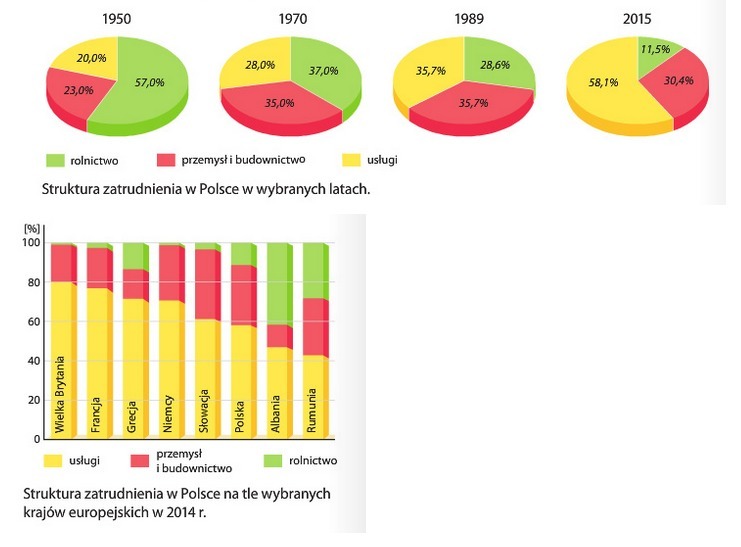 - O tym , jaki odsetek mieszkańców  danego kraju pracuje w poszczególnych sektorach gospodarki informuje struktura zatrudnienia.-  w 2016 roku w sektorze usług było zatrudnionych około 58% pracujących Polakóww przemyśle około 31% Polakóww rolnictwie około 11%3. Bezrobocie występuje wtedy gdy  osób poszukujących pracy jest więcej niż wolnych stanowiskPrzyczyny bezrobocia:niedostosowanie kwalifikacji pracowników  do wymagań pracodawcówautomatyzacja i mechanizacja produkcji, która przyczynia się do spadku zapotrzebowania na siłę roboczązmiany zapotrzebowania na towary i usługiStopa bezrobocia w Polsce w grudniu 2016 roku wynosiła 8,3 %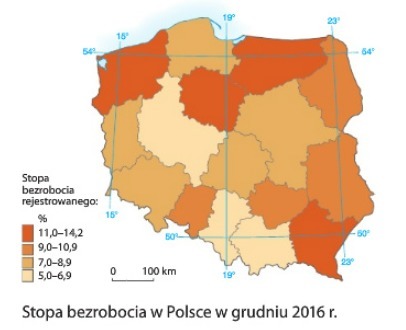 Zadanie domowe1. Wypisz województwa, w których występuje największe  bezrobocie.2. Wypisz województwa, w których występuje najmniejsze bezrobocie.